Муниципальное общеобразовательное учреждениеТихменевская средняя общеобразовательная школаУТВЕРЖДАЮДиректор МОУ Тихменевской СОШ____________________Смирнов С.А.15 марта 2021 г.Программа детского оздоровительного научно-познавательного пришкольного лагеря с дневным пребыванием детей«МОЛЕКУЛЫ»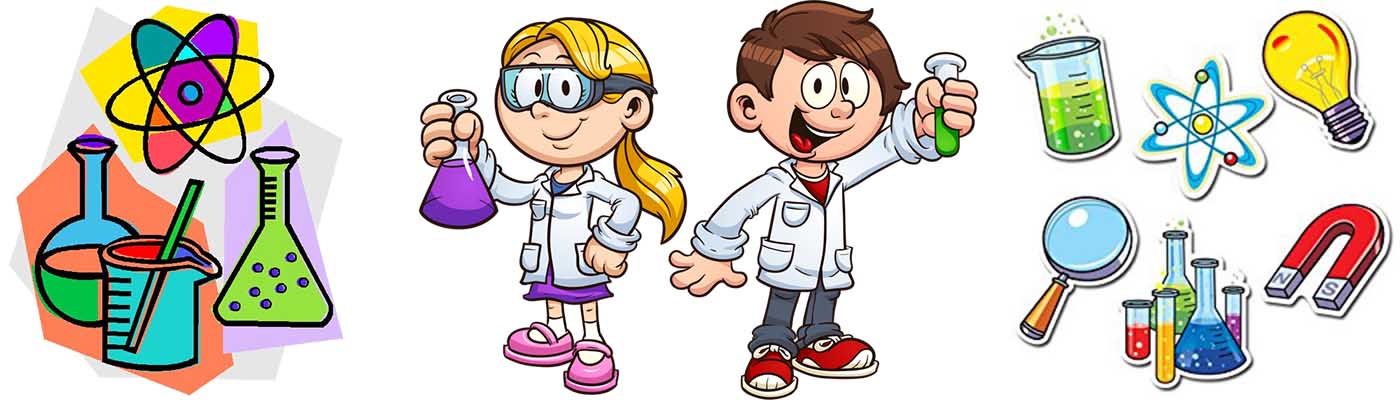 п. Тихменево,  2021 Пояснительная запискаВесенние каникулы являются дополнительным ресурсом для оздоровления, и развития детей. В этот период времени, когда дети не заняты выполнением домашних заданий, их режим дня не осложненный интеллектуальными перегрузками целесообразно «не потратить даром». Важно наполнить это время новыми интересными знакомствами, полезными увлечениями и занятиями, которые могут способствовать успешной социализации и возможностью провести свободное время с пользой.К сожалению, не все дети имеют возможность поехать в загородные лагеря, выехать из дома к месту отдыха. Задачу организации позитивного досуга может выполнить пришкольный лагерь, созданный на базе образовательной организации.Актуальность данной программы состоит в том, что ее содержание включает направления деятельности, отвечающие современным требованиям и условиям образования. Это:Развитие познавательных способностей;Организация досуга;Оздоровление учащихся.Направление «Развитие познавательных способностей» реализуется через постановку опытов, экспериментов, научно-исследовательские шоу, участие в мастер- классах, викторинах и тематических квестах. Период лагерной смены разбит на блоки, направленные на знакомство с точными науками. В рамках этих блоков будут организованы и проведены занятия, направленные на развитие памяти, мышления, внимания, воображение.Направление «Организация досуга» реализуется через включение подростков в социально-значимую деятельность при проведении разноплановых просветительских, спортивных, досуговых мероприятий, направленных на продуктивную организацию режима дня.Направление «Оздоровление учащихся» реализуется через комплекс оздоровительных мероприятий, таких как утренняя зарядка, организация здорового питания детей, подвижные спортивные тематические игры на свежем воздухе.                 Перечисленные направления и их реализация в совокупности способствуют социализации и     развитию коммуникативных и познавательных компетенций учащихсяЦель программы: организация досуга учащихся, развитие познавательной активности, оздоровление детей.Задачи:создать	необходимые	условия	для	личностного,	интеллектуального, творческого развития детей;организовать содержательный досуг учащихся;организовать условия для укрепления здоровья учащихся.Содержание программыПрограмма лагеря состоит из 5 тематических блоков: «Молекулярный старт»,«Химики и Физики», «Математики», «Окружающий мир», «Молекулярный финиш». В блоке «Молекулярный старт» участники знакомятся с программой лагеря, происходит посвящение учащихся в «Молекулы», путем вручения символики лагеря (галстуков с брендовой эмблемой лагеря).В блоке «Химики и Физики» учащиеся смогут познакомиться с научными вкладами великих ученых-химиков, побыть в роли самих ученых через игры, квесты, викторины, направленные на развитие познавательной активности, а так же поучаствовать в мастер-классах, опытах и экспериментах. Смогут окунуться в изучение интересных научных тем, связанных с областью физики, с помощью тематических квестов, игр, опытов, наблюдений, а также примут участие в научно-познавательных шоу и мастер-классах.В блоке «Математики» участники смогут больше узнать о математических фактах и открытиях, познакомиться с великими учеными-математиками и их вкладом в историю человечества, поучаствовать в мастер-классах и научно-познавательных шоу.Блок «Окружающий мир» посвящен темам «Биология» и «Лесное хозяйство», дети смогут посетить ГОУ СПО ЯО Рыбинский лесотехнический колледж, с помощью викторин, квестов и игр окунуться в мир биологической и лесной науки.Блок «Молекулярный финиш» включает в себя подведение итогов лагерной смены и торжественное закрытие.Программа имеет календарно-тематическое планирование, которое включает в себя все ключевые мероприятия, связанные с центральной научно-познавательной тематикой. Организация работы детского пришкольного оздоровительного научно- познавательного лагеря осуществляется в определенном режиме пребывания детей: с 8:30 ч. до 14:30 ч. Предполагаемые результаты:общее оздоровление учащихся;приобретение новых знаний;развитие творческих способностей;повышение мотивации к научно-исследовательской деятельности;повышение интереса к точным наукам (химия, физика, математика);развитие лидерских и коммуникативных способностей детей через участие в совместных мероприятиях.Сроки реализации программы: 22 марта – 26 марта 2021 год. 1 лагерная смена (5 дней)В лагере 3 отряда, возрастом от 6 до 17 лет. Всего за смену охвачено 70 учащихся.Кадровое обеспечениеНачальник лагеря.Воспитатели.Медицинский работник.Учитель физической культурыПодбор начальника лагеря, старшего воспитателя и воспитателей проводит администрация школы.Начальник лагеря определяет функциональные обязанности персонала, руководит, всей работой лагеря и несет ответственность за состояние воспитательной, хозяйственной и финансовой работы, соблюдение распорядка дня, трудового законодательства, обеспечение здоровья и жизни воспитанников, планирует, организует и контролирует все направления деятельности лагеря, отвечает за качество и эффективность.Воспитатели проводят воспитательную работу, организуют активный отдых учащихся, являются исполнителями программы, несут ответственность за жизнь и здоровье воспитанников, следят за исполнением программы смены лагеря.Медицинский работник осуществляет периодический контроль за санитарным состоянием лагеря, проведение спортивных мероприятий, мониторинга здоровья.Специальные кадры (учитель физической культуры): осуществляют специализированную педагогическую деятельность в рамках функциональных обязанностей, могут быть привлечены для педагогической поддержки работы органов самоуправления, для организации досуговых мероприятий.Ресурсное обеспечение:спортивный зал;спортивная площадка;кабинеты для проведения отрядных мероприятий;материалы для оформления и творчества детей;настольные, развивающие игры;канцелярские принадлежности;спортивный инвентарь;инвентарь для проведения опытов, экспериментов и мастер-классов;аудиоматериалы/видеоматериалы и аудиотехника/видеотехника;призы и награды;школьная столовая;медицинский кабинет.Детскийоздоровительный научно-познавательный пришкольный лагерь«МОЛЕКУЛЫ»Тематические блоки программыКалендарно-тематическое планирование              детского оздоровительногонаучно-познавательного пришкольного лагеря«МОЛЕКУЛЫ»Режим дняСписок литературыКонституция РФ от 12.12.1993 гФЗ РФ от 29.12.2013 г. «Об образовании в РФ».Конвенция о правах ребенка (одобрена Генеральной Ассамблеей ООН 20.11.1989 г. (вступила в силу для СССР 15.09.1990 г.)/\ Сборник международных договоров СССР – выпуск 46, 1993 г.ФЗ РФ от 24 июля 1998 г. N 124 «Об основных гарантиях прав ребенка вРФ».1988.Амонашвили Ш. Педагогика сотрудничества. М., 1990.Голубев Н.К. Диагностика и прогнозирование воспитательного процесса. П.,КаленицТ.Н.,	Кейлина	З.А.	Внеклассная	и	внешкольная	работа	сучащимися. М.,: Просвещение, 19808.	Караковский В.А. Стать человеком. Общечеловеческие ценности — основа целостного учебно-воспитательного процесса. М., 1993.9.	Концепция воспитания школьников в современных условиях «Современная школа: проблемы гуманизации отношений учителей, учащихся, родителей». Издательство ИТПи МИО, 1993.10.	Шмаков С.А. Игры-шутки, игры-минутки. М., 1993.11.	Шмаков С.А., Безродова Н. От игры к самовоспитанию. Сборник игр. М.; Новая школа. 1993.12.	Шмаков С.А. Ее величество— игра. М., 1992.13.	Шуркова Н.Е., ПитюковВ.Ю. и др. Новые технологии воспитательного процесса. М., 1994.14.	Организация летнего отдыха детей и подростков. М., 1997.15.	Янкова	З. А., Чаброва И. А. Лето в городе: проблемы развития и оздоровления детей. М., 1998.ПериодНазваниеСодержание22 мартаМолекулярный старт Посвящение в «Молекулы». Знакомство с программой. Вручение символики лагеря (галстуков с брендовойэмблемой лагеря)23 мартаХимики и ФизикиЗнакомство с учеными первооткрывателями в области химии, с их великими открытиями и интересными опытами.  Тематические мероприятия, связанные с химическимиявлениями/опытами. Приобщение участников к миру физических явлений, к великим ученым физикам, и их открытиям. Тематические мероприятия, связанные собластью физики.24 мартаМатематикиОзнакомление с областью математических знаний и открытий. Знакомство с учеными, участвовавших в создании основ в математике. Проведение	тематических мероприятий с математическимуклоном.25 мартаОкружающий мирЭкскурсия в ГОУ СПО ЯО Рыбинский лесотехнический колледж. Знакомство с помощью викторин, квестов и игр окунуться в мир биологической и лесной науки.26 мартаМолекулярный финишВручение грамот, сертификатовДатаДатаДеньнеделиМероприятияОтветственныеМолекулярный стартМолекулярный стартМолекулярный стартМолекулярный стартМолекулярный старт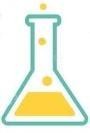 22 мартаПнОткрытие сезона «Молекулы»Регистрация участников лагеряЗарядка   «Молекулярный переполох»Торжественная линейка«Юные ученые»Знакомство с планом работы                        лагеряИнструктаж по технике                                                          безопасности.Квест-игра «Пятый элемент» (1 отряд)Мастер-класс по греко-римской борьбе (2 отряд)Занятия по учебным предметам – подготовка к ГИА (3 отряд)Отрядное время (игры насвежем воздуха, спортивном зале, настольные игры)Начальник лагеря, старшая вожатая, воспитатели, учитель     физкультурыХимики и ФизикиХимики и ФизикиХимики и ФизикиХимики и ФизикиХимики и Физики23 мартаВтЗарядка «Химический заряд»Линейка «Чем занимаются                                 химики?      Химические открытия. Что такое физика?»Квест «В стране невыученной                    Химии» (1 отряд)Поездка в ТРК (кинотеатр) «Эпицентр» (мультфильм «Райя и последний дракон») (1 отряд)Интеллектуальная викторина «Короли физики» (2 отряд)Мастер-класс по греко-римской борьбе (2 отряд)Занятия по учебным предметам – подготовка к ГИА (3 отряд)Отрядное время (игры насвежем воздуха, спортивном зале, настольные игры)Воспитатели,учитель физкультуры МатематикиМатематикиМатематикиМатематикиМатематики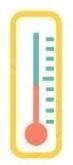 24 марта Ср Зарядка «Геометрический бум»Линейка «Математические факты. Короли математики»Математический квест «Пять с плюсом»» (1 отряд)Поездка в ТРК (кинотеатр)  «Эпицентр» (фильм «Конёк - горбунок» (2 отряд) Мастер-класс по греко-римской борьбе (2 отряд)Занятия по учебным предметам – подготовка к ГИА (3 отряд)Отрядное время (игры насвежем воздуха, спортивном зале, настольные игры)Воспитатели,учитель физкультурыОкружающий мирОкружающий мирОкружающий мирОкружающий мирОкружающий мир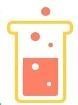 25 мартаЧтЗарядка «Зарядка XXII века»Линейка «Научный микс»Внеклассное мероприятие «Экологическое ассорти» (1 отряд)Поездка в Рыбинский музей-заповедник интерактивное занятие «В поисках синей птицы»Мастер-класс по греко-римской       борьбе (2 отряд)      6.Занятия по учебным предметам            – подготовка к ГИА отряд)      7.Экскурсия в ГОУ СПО ЯО Рыбинский лесотехнический колледж (3 отряд)Отрядное время (игры насвежем воздуха, спортивном    зале, настольные игры)Воспитатели,учитель физкультуры            Молекулярный финиш            Молекулярный финиш            Молекулярный финиш            Молекулярный финиш            Молекулярный финиш26 март ПтЗарядка «Кислородный          заряд»Линейка «Наши открытия»Весенний квест «Девять ключей» (1 отряд)Мастер-класс по греко-римской  борьбе (2 отряд)Занятия по учебным предметам            – подготовка к ГИА (3 отряд)Награждение отрядовНачальник лагеря, старшая вожатая,воспитатели, учитель     физкультурыВремяВремяРежимный момент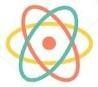 8:30Встреча «Юных ученых»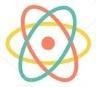 8:45Зарядка (в соответствии с тематикой)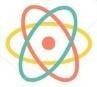 8:55Линейка (в соответствии тематикой)9:20Завтрак «Чемпионский»10:00мероприятия по плану лагеряспортивные мероприятияподвижные игры на свежем воздухеотрядные мероприятия13:00Обед «Молекулярная кухня»13:30Игры на свежем воздухеКТД (коллективно-творческое дело)14:30Прощание с «Юными учеными»